Optional Whole Group Lesson ProgressionUnit Pacing: 4 weeks*Units pacing is approximate. Some lessons may take more than one day. Use teacher discretion based on student need when planning unit length. Prerequisite Skills (Grade 2)Unit Three Standards Grade 3Looking Ahead (Grade 4)*Third grade is the first time students are working with volume and mass. Students need multiple opportunities weighing classroom objects and filling containers to help them develop a basic understanding of the size and weight of a liter, a gram, and a kilogram.Measurement and Data 2: Measure and estimate liquid volumes and masses of objects using standard units of grams (g), kilograms (kg), and liters (l). Add, subtract, multiply, or divide to solve one-step word problems involving masses or volumes that are given in the same units, e.g., by using drawings (such as a beaker with a measurement scale) to represent the problem.I can solve one step word problems involving masses or liquid volume given in the same units. I can measure liquid volumes using liters. I can measure mass of objects using grams (g), and kilograms (kg). Know relative sizes of measurement units within one system of units including km, m, cm; kg, g; lb, oz.; l, ml; hr, min, sec. Within a single system of measurement, express measurements in a larger unit in terms of a smaller unit. Record measurement equivalents in a two column table.Measure the length of an object by selecting and using appropriate tools such as rulers, yardsticks, meter sticks, and measuring tapes. Estimate lengths using units of inches, feet, centimeters, and meters. Measurement and Data 5: Recognize area as an attribute of plane figures and understand concepts of area measurement.a. A square with side length 1 unit, called “a unit square,” is said to have “one square unit” of area, and can be used to measure area.I can define “unit square”. I can define area. b. A plane figure which can be covered without gaps or overlaps by n unit squares is said to have an area of n square units.I can cover the area of a plane figure with unit squares without gaps or overlaps. Apply the area and perimeter formulas for rectangles in real world and mathematical problems.Measure the length of an object by selecting and using appropriate tools such as rulers, yardsticks, meter sticks, and measuring tapes. Estimate lengths using units of inches, feet, centimeters, and meters. Measurement and Data 6:  Measure areas by counting unit squares (square cm, square m, square in, square ft, and improvised units).I can measure areas by counting unit squares. Apply the area and perimeter formulas for rectangles in real world and mathematical problems.Measure the length of an object by selecting and using appropriate tools such as rulers, yardsticks, meter sticks, and measuring tapes. Estimate lengths using units of inches, feet, centimeters, and meters.Measurement and Data 7a + 7b: Relate area to the operations of multiplication and addition. a. Find the area of a rectangle with whole-number side lengths by tiling it, and show that the area is the same as would be found by multiplying the side lengths.I can find the area of a rectangle by tiling it in unit squares. I can compare the area found by tiling a rectangle to the area found by multiplying the side lengths. b. Multiply side lengths to find areas of rectangles with whole-number side lengths in the context of solving real world and mathematical problems, and represent whole-number products as rectangular areas in mathematical reasoning.I can multiply side lengths to find areas of rectangles. I can solve real world problems using area. Apply the area and perimeter formulas for rectangles in real world and mathematical problems.Prerequisite Skills (Grade 2)Unit Three Standards (Continued) Grade 3Looking Ahead (Grade 4)Measure the length of an object by selecting and using appropriate tools such as rulers, yardsticks, meter sticks, and measuring tapes. Estimate lengths using units of inches, feet, centimeters, and meters. Measurement and Data 7c + 7d: Relate area to the operations of multiplication and addition.c. Use tiling to show in a concrete case that the area of a rectangle with whole-number side lengths a and b + c is the sum of a × b and a × c. Use area models to represent the distributive property in mathematical reasoning.I can use an array to multiply. I can find the area of a rectangle by modeling the distributive property using multiplication and addition. I can use tiling to find the area of rectangles using the distributive property. d. Recognize area as additive. Find areas of rectilinear figures by decomposing them into non-overlapping rectangles and adding the areas of the non-overlapping parts, applying this technique to solve real world problems.I can separate a polygon into non-overlapping rectangles to find the area of each rectangle to solve real world problems. Apply the area and perimeter formulas for rectangles in real world and mathematical problems.Measure the length of an object by selecting and using appropriate tools such as rulers, yardsticks, meter sticks, and measuring tapes. Estimate lengths using units of inches, feet, centimeters, and meters. Measurement and Data 8: Solve real world and mathematical problems involving perimeters of polygons, including finding the perimeter given the side lengths, finding an unknown side length, and exhibiting rectangles with the same perimeter and different areas or with the same area and different perimeters.I can define perimeter. I can find the perimeter when given the length of sides. I can find the perimeter when there is an unknown side length. I can create rectangles with the same perimeter and different areas. I can create rectangles with the same area and different perimeters. Apply the area and perimeter formulas for rectangles in real world and mathematical problems.Recognize and draw shapes having specified attributes, such as a given number of angles or a given number of equal faces.5 Identify triangles, quadrilaterals, pentagons, hexagons, and cubes. Geometry 1: Understand that shapes in different categories (e.g., rhombuses, rectangles, and others) may share attributes (e.g., having four sides), and that the shared attributes can define a larger category (e.g., quadrilaterals). Recognize rhombuses, rectangles, and squares as examples of quadrilaterals, and draw examples of quadrilaterals that do not belong to any of these subcategories.I can identify and define two-dimensional shapes based on their attributes. I can identify rhombuses, rectangles, and squares as quadrilaterals. Classify two-dimensional figures based on the presence or absence of parallel or perpendicular lines, or the presence or absence of angles of a specified size. Recognize right triangles as a category, and identify right triangles. ResourceLocationPrimary FocusStandardInvestigationsUnit 4Inv 1.1 – 1.5I can define perimeter. I can find the perimeter when given the length of sides. I can find the perimeter when there is an unknown side length. I can create rectangles with the same perimeter and different areas. I can create rectangles with the same area and different perimeters.3.MD.8InvestigationsUnit 4Inv 2.4, 2.5A, 2.5, 2.6I can define “unit square”. I can define area. I can cover the area of a plane figure with unit squares without gaps or overlaps.I can measure areas by counting unit squares.I can find the area of a rectangle by tiling it in unit squares. I can compare the area found by tiling a rectangle to the area found by multiplying the side lengths. I can multiply side lengths to find areas of rectangles. I can solve real world problems using area.I can use an array to multiply. I can find the area of a rectangle by modeling the distributive property using multiplication and addition. I can use tiling to find the area of rectangles using the distributive property. I can separate a polygon into non-overlapping rectangles to find the area of each rectangle to solve real world problems.3.MD.5a3.MD.5b3.MD.63.MD.7a3.MD.7b3.MD.7c3.MD.7dInvestigationsUnit 4Inv 3.1 – 3.5I can identify and define two-dimensional shapes based on their attributes. I can identify rhombuses, rectangles, and squares as quadrilaterals.3.G.1InvestigationsUnit 9Inv 4A.1, 4A.2, 4A.3I can solve one step word problems involving masses or liquid volume given in the same units. I can measure liquid volumes using liters. I can measure mass of objects using grams (g), and kilograms (kg).3.MD.2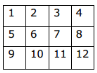 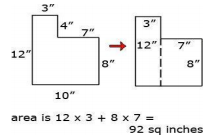 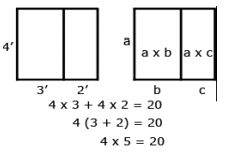 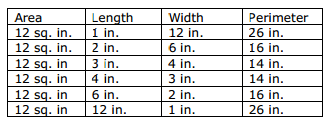 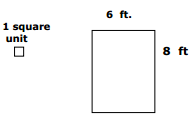 